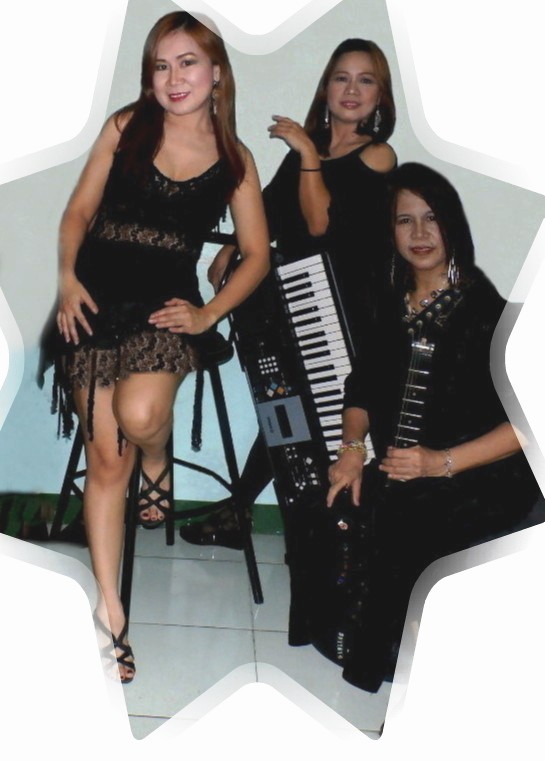 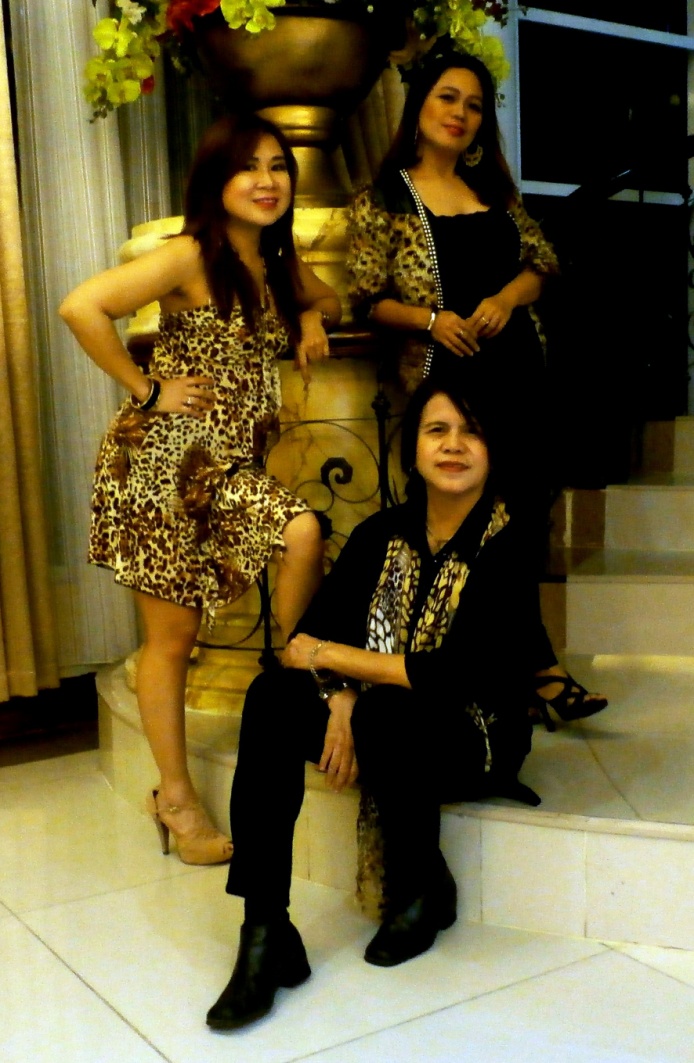 Maha BandFor more information, contact details of MAHA Band Mobile +63939-5355986 / +63916-7645649 +639064314989   / +63919-8592831…..Tel: +632- 5655567 - Philippines   Email add:         chiekulitz23@yahoo.com                               darlingbabes2003@yahoo.com                    Maha band is consisting of three ladies who are also members of the millennium recording band called MAHA BAND “Menchie And Her Acts”.                   They have been invited to some TV channels such as GMA 7- Walang Tulugan and channel 13, Alas Dose sa Trese. and 2nd Avenue, Rj Tv Destiny channel. They just finished their concert last October 4, 2014 at Dusit hotel, RJ bistro.                Maha band has already traveled and performed in some key cities of southeast Asia namely; Malaysia, Singapore &  Japan.  And in some open countries in middle east like Bahrain, Oman, Abu Dhabi, Dubai and their last stint was in the continent of Africa.                           Maha band is composed of…Carmencita Gonzales, a.k.a.“menchie” as lead vocalist and percussionist and founder of the group.  Claire B. Gumban,a.k.a.“babes”, as  guitarist / keyboardist sequencer and also a vocalist. And Marilou San Jose a.k.a. “tata” as keyboardist and also a vocalist. After the release of their debut album titled “Menchie And Her Acts”, the Maha band decided to go acoustic and sequencer band. Years ago…. They started making waves in several bars, restaurants and Hotels or watering holes in Metro-Manila such as in; San Mig, Chaquicos bar, Abas grill, Niche bar, Voda bar, Jumbo kingdom, Chakik’s bar, Farmers plaza, SM malls, Jam’s bar, La falooka bar, Cowboy grill lite, Conggo grill, Lory’s lounge, Dampa farmers market ,Casino Filipino, Pan-Pacific Hotel , Pearl Manila Hotel, Pagcor Tagaytay and Heritage Hotel, Hyat hotel , Net World Hotel, Pagcor Club Ronquillo ,Taal Vista Hotel,Tagaytay. Binondo Casino arcade and Hotel Resort, Zambia Africa.  ******* Maha trio are ready for bookings local and abroad.Their work experiences are as follows: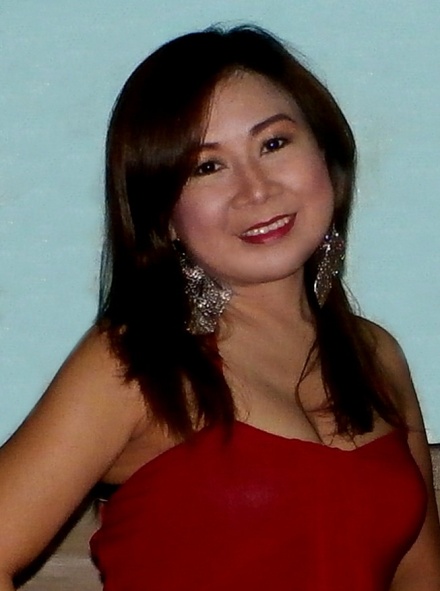 CARMENCITA ’’MENCHIE” GONZALESVOCALIST,PERCUSSIONIST.  SHE WAS A  MEMBER / FOUNDER OF THE FORMER MILLENNIUM BAND NAMED ‘MENCHIE AND HER ACTS”. SHE’D BEEN IN SOME KEY CITIES IN ASIA AND MIDDLE EAST  AS AN ARTIST-PERFORMER  FOR ALMOST A DECADE, BEFORE THEY RECORDED THEIR  FIRST ALBUM TITLED “MENCHIE AND HER ACTS”. SHE WROTE FOUR SONGS IN THE ALBUM.  She can also dance while she sings.  MENCHIE’S WORK EXPERIENCE IS AS FOLLOWS:Dec  to present 2015---concerts and functions,Metro-Manila, and pagcor Hyatt.October 4, 2014- concert at Dusit hotel , RJ BistroSeptember 2014- Hyatt Hotel and CasinoSeptember 2014- Madison Square casinoOct- December 2013- Hyatt hotel DECEMBER 2012-  2013 Binondo Casino Arcade.December 2011 to August  2012- Hotel Resort, Zambia AfricaNovember to March 2011- Pagcor club ronquillo and Taal vista Hotel ,TagaytayMAY 2010 TO SEPT performed at Net World Hotel ( Pagcor Club Majestic )November 2008 to May 2009- performed at Al-Wadi Hotel OMAN.2007- --PERFORMED AT PAN PACIFIC HOTEL, PAGCOR-CASINO TAGAYTAY, HERITAGE HOTEL AND PEARL MANILA HOTEL.                                                                                                              .2006----PERFORMED IN AL-AIN PALACE HOTEL,ABU DHABI.2002-2005—DID SOME TV GUESTINGS,CONCERTS AND GIGS IN VARIOUS  BARS,HOTELS AND RESTOS IN METRO-MANILA.  2001----     HAD A STINT IN PRESIDENT’S HOTEL,MAHARLIKA LOUNGE,DUBAI2000---      WENT HOME TO RECORD A DEBUT ALBUM-DISTRIBUTED BY IVORY RECORDS1999-----    SCORPIO LOUNGE—ROTANA HOTEL,ABU DHABI,UAE—AS VOCALIST1999—--    MAJAN HOTEL—OMAN-AS VOCALIST1998-----    MISS CHOICE CLUB—FUKUOKA CITY,JAPAN—AS VOCALIST1996-97-    CAIRNHILL HOTEL—SINGAPORE—AS VOCALIST1995-----     ATLAS HOTEL-BAHRAIN----AS VOCALIST1994-----    GOLDEN LANDMARK HOTEL—SINGAPORE—AS VOCALIST1992-93-    HOTEL IMPERIAL-SINGAPORE----AS VOCALIST1992—---    RAMADA RENNAISSANCE HOTEL-MALAYSIA---AS VOCALISTCLAIRE ’BABES’ GUMBAN—LEAD AND RHYTHM GUITARIST/ KEYBOARDIST/ PIANIST- SEQUENCER , ALSO DOES THE VOCALS AND HARMONY .BABES PENNED SIX SONGS IN THE ALBUM OF -- MENCHIE AND HER ACTS. BABES ALSO TRAINS BEGINNERS IN MUSIC,PARTICULARLY GUITAR,DRUMS,KEYBOARDS AND PERCUSSIONS.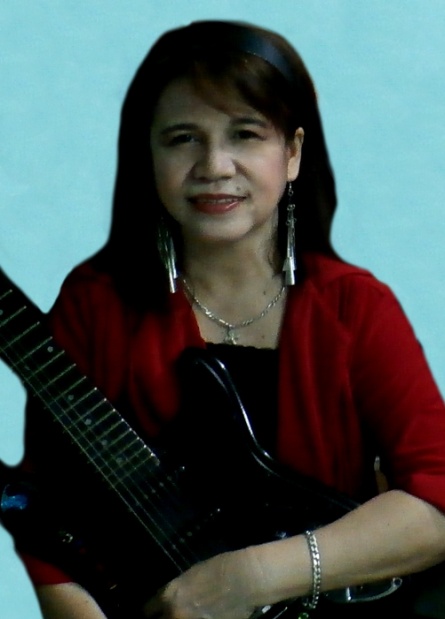 WORK EXPERIENCE OF BABES:Dec to present 2015---concerts and functions,Metro- ManilaOctober 4, 2014- concert at Dusit hotel , RJ BistroSeptember 2014- Hyatt Hotel and CasinoSeptember 2014- Madison Square casinoOct- December 2013- HYATT HOTEL & MADISON CASINODECEMBER 2012- 2013 Binondo Casino Arcade.December 2011 to August 2012- Hotel Resort, Zambia ,Africa- keyboardist/guitaristNovember to March 2011- Pagcor club ronquillo and Taal vista Hotel ,Tagaytay.MAY 2010 TO SEPT- Net World Hotel ( Pagcor Club Majestic )November 2008 to May 2009- performed at Al-Wadi Hotel OMAN.2007  = PERFORMED AT PAN PACIFIC HOTEL, PAGCOR-CASINO TAGAYTAY, HERITAGE HOTEL AND PEARL MANILA HOTEL.                                                                                                              2006 –---PERFORMED N AL –AIN PALACE HOTEL WITH MENCHIE AS AN ACOUSTIC BAND2002-05- HAD SOME STINTS WITH MENCHIE AS AN ACOUSTIC GROUP.2001------PERFORMED IN MAHARLIKA,PRESIDENT’S HOTEL,DUBAI.2000------WROTE SIX SONGS AND RECORDED AN ALBUM WITH MENCHIE.1999------SCORPIO LOUNGE-ROTANA HOTEL—ABU DHABI,UAE1999------MAJAN HOTEL—OMAN—AS GUITARIST-SINGER1998------MISS CHOICE,FUKUOKA  CITY,JAPAN—AS SINGER-GUITARIST 1996-97-CAIRNHILL HOTEL—SINGAPORE-AS SINGER-LEAD GUITARIST1995------ATLAS HOTEL-BAHRAIN-AS SINGER-LEAD GUITARIST1994------GOLDEN LANDMARK HOTEL—SINGAPORE—AS LEAD GUITARST- SINGER1993-------HOTEL IMPERIAL-SINGAPORE—AS LEAD GUITARIST-SINGER1992- -----RAMADA HOTEL-MALAYSIA—AS GUITARIST-SINGERMARILOU ”TATA” SAN JOSE –KEYBOARDIST AND ALSO DOES THE VOCALS AND HARMONY. TATA WAS A FORMER ORIGINAL  MEMBER OF RECORDING BAND CALLED MAHA BAND.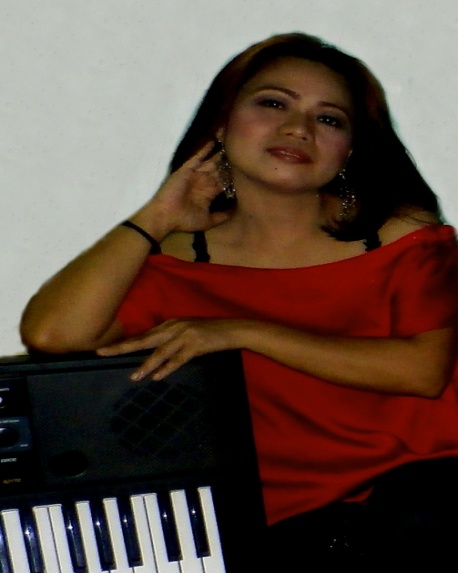 WORK EXPERIENCE OF TATADec to present 2015---concerts and functions,Metro- ManilaOctober 4, 2014- concert at Dusit hotel , RJ BistroSeptember 2014- Hyatt Hotel and CasinoSeptember 2014- Madison Square casino1999------SCORPIO LOUNGE-ROTANA HOTEL—ABU DHABI,UAE-KEYBOARDIST1999------MAJAN HOTEL—OMAN—AS KEYBOARDIST-SINGER1998------MISS CHOICE,FUKUOKA  CITY,JAPAN—AS SINGER-KEYBOARDIST1996-97-CAIRNHILL HOTEL—SINGAPORE-AS SINGER-     KEYBOARDIST1995------ATLAS HOTEL-BAHRAIN-AS SINGER- KEYBOARDIST